Děkujeme všem rodičům,kteří se zúčastnili podzimní brigády na zkrášlení naší přírodní zahrady. Moc si toho vážíme a slibujeme, že na jarní brigádu objednáme lepší počasí, aby došlo i na slíbený táborák s opékáním buřtů .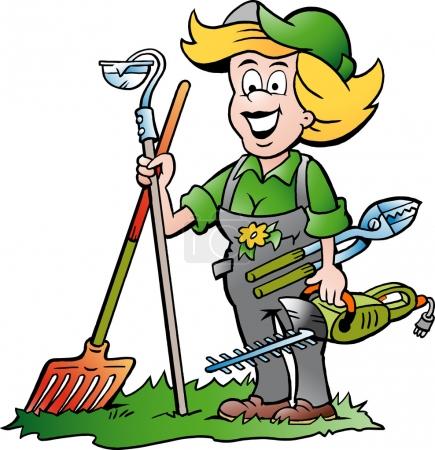 